STATE OF MAINE REQUEST FOR PROPOSALS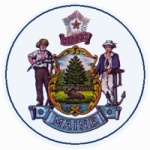 RFP AMENDMENT # 2RFP NUMBER AND TITLE:2021 Invasive Aquatic Plant Removal Grant Application RFP#201810212 RFP ISSUED BY:Department of Environmental ProtectionAMENDMENT DATE:12/03/2020PROPOSAL DUE DATE:02/01/2021PROPOSALS DUE TO:Proposals@maine.govDESCRIPTION OF CHANGES IN RFP (if any):Amended Application to allow for bidders to submit only one application if requesting funds for multiple waterbodies.Changes in the annual Application section; In first section paragraph two, added a line to allow a single bidder to do one application for multiple waterbodies. In Part III, added NOTE: If applying for funds to manage multiple waterbodies please complete a separate strategy and timeline for all sites on each waterbody.  Attach additional pages as needed.Moved all narrative sections from Part III to Part II of the applicationMoved All tables and waterbody information from Part II to Part IIIDESCRIPTION OF CHANGES IN RFP (if any):Amended Application to allow for bidders to submit only one application if requesting funds for multiple waterbodies.Changes in the annual Application section; In first section paragraph two, added a line to allow a single bidder to do one application for multiple waterbodies. In Part III, added NOTE: If applying for funds to manage multiple waterbodies please complete a separate strategy and timeline for all sites on each waterbody.  Attach additional pages as needed.Moved all narrative sections from Part III to Part II of the applicationMoved All tables and waterbody information from Part II to Part IIIREVISED LANGUAGE IN RFP (if any): only in applicationChange for 2021:  If you are applying for removal on multiple waterbodies, please submit one application.  The application below has been re-ordered to facilitate this change.Moved to Part III from Part IILocal Support and Funding Plant Survey Please describe the survey efforts related to spread prevention and project monitoring.Training, Experience and Track RecordMoved from Part II to Part IIIWaterBody Information TableREVISED LANGUAGE IN RFP (if any): only in applicationChange for 2021:  If you are applying for removal on multiple waterbodies, please submit one application.  The application below has been re-ordered to facilitate this change.Moved to Part III from Part IILocal Support and Funding Plant Survey Please describe the survey efforts related to spread prevention and project monitoring.Training, Experience and Track RecordMoved from Part II to Part IIIWaterBody Information TableAll other provisions and clauses of the RFP remain unchanged.All other provisions and clauses of the RFP remain unchanged.